XI Международный фольклорный фестиваль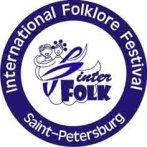 «ИНТЕРФОЛК» в России15 – 18 ноября 2018 года г. Санкт-ПетербургЗАЯВКА НА УЧАСТИЕПРИЛОЖЕНИЕ 1.  Резюме о коллективе на двух языках (русском и английском). (Информация о создании коллектива, составе участников, характере репертуара, концертной деятельности, гастролях, достижениях и т.п.). Резюме должно быть кратким – не более 20 строк!2.  Просим выслать фотографии  коллектива и руководителя размером НЕ МЕНЕЕ 2 МБ отправить по электронному адресу interfolk@mail.ruПодпись ответственного лица   ……………………    / Фамилия /                       Дата……………………………Коллектив:Название коллектива (ансамбля):Жанр (вокал, танцы, оркестр и т.п.)Количество участниковИсполнителей ___     Сопровождающих ___     Всего ___Адрес:Страна, город, индекс и почтовый адресТелефон с кодом городаE-mail Сайт в Интернет (если есть)Руководители:ФИО руководителя (звания, если есть)ФИО директора (если есть)  ФИО концертмейстера (если есть)Контакты:ФИО человека для контактовТелефон (моб.)E-mailФестивальный пакетСроки пребывания (ориентировочные)Дата прибытия __________   Дата отправления____________Выбранный пакетФестивальный пакет 1  ______ (тур. класс) _____ (стандарт)Фестивальный пакет 2_______ (тур. класс) _____ (стандарт)Концерты:Мы хотим принять участие в концертахДа _________     Нет_________Какие реквизиты нужны для выступленияРояль ____    Микрофоны ____     CD проигрыватель ___Мы хотим принять участие в конкурсеДа _________     Нет_________Напишите свою Категории конкурса